GREATER MANCHESTER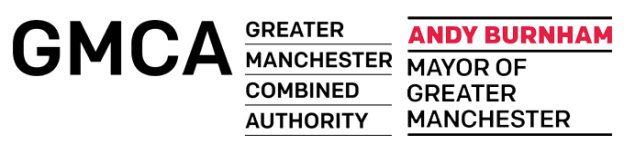 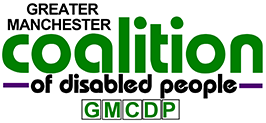 DISABLED PEOPLE’S PANEL The GM VCSE Accord sets out a new agreement between the Greater Manchester Mayor and Combined Authority and the Voluntary, Community and Social Enterprise sector based on a relationship of trust.Our shared vision for the city-region is set out in the Greater Manchester Strategy Our People: Our Place - to make Greater Manchester one of the best places in the world to grow up, get on and grow old. The Accord sets out a framework for the delivery of that shared vision and our commitment to reduce inequalities. We recognize this will only be achieved through new ways of working which are shaped and driven by our communities themselves. Working with our partners in the GM Coalition of Disabled People, we will therefore champion new, improved standards of working with disabled people by establishing a Greater Manchester Disabled People’s Advisory Panel. The GREATER MANCHESTER DISABLED PEOPLE’S PANEL will reflect the following key principles to: Support delivery of the Greater Manchester Strategy by strengthening the voice of disabled people in shaping, influencing  and challenging policyAdvise the Mayor and GMCA portfolio lead for Equalities, Fairness and Inclusion on key issues and help to develop solutionsConsist of representatives of Disabled People’s organizations from across Greater ManchesterReflect the skills, knowledge and experience of a diverse range of impairment specific groupsBe transparent and accountable to its member groups and disabled people across Greater ManchesterReflect the 7 needs of Independent LivingBe underpinned by the Social Model of Disability Be aligned to the principles of an inclusive society recognizing that disabled people have full and equal rights Benefit all disabled people across Greater Manchester, irrespective of gender, race, ethnicity, faith, sexual identity or age.The Greater Manchester Mayor and Combined Authority will work with the GREATER MANCHESTER COALITION OF DISABLED PEOPLE supported by the Greater Manchester Centre for Voluntary Organisation to develop the panel as set out in the key principles including:Strategic DevelopmentEstablish membership of the Panel representative of GM Disabled People’s organisationsIdentify strategic priorities and developing a Work Programme based on the shared vision of the Greater Manchester Strategy Organisational Development:Facilitate Panel meetings and developing a sustainable resource planLiaise with key stakeholders including TfGM and the GM Health and Social Care Partnership Transparency and AccountabilityDevelop a Code of Conduct, Terms of Reference and communication strategiesEvaluationProduce an Annual Report of achievements and recommendations 